                                                 Ақпарат        №9 жалпы білім беретін мектеп кітапханасында 05.09.22ж қазақтың ақыны, әдебиет зерттеуші ғалым, түркітанушы, публицист, педагог, аудармашы, қоғам қайраткері. Қазақ халқының 20 ғасырдың басындағы ұлт-азаттық қозғалысы жетекшілерінің бірі, мемлекет қайраткері, қазақ тіл білімі мен әдебиеттану ғылымдарының негізін салушы ғалым, ұлттық жазудың реформаторы, ағартушы, Алаш-Орда өкіметінің мүшесі Ахмет Байтұрсынұлының 150 жыл мерей тойына арналған «Ұлттың ұлы ұстазы» тақырыбында кітап көрмесі ұйымдастырылды.       Мақсаты: Оқушыларды қазақтың ақыны, әдебиет зерттеуші ғалымы Ахмет Байтұрсыновтың шығармашылығы, кітаптары, ғылыми еңбектері туралы мағлұмат беру. Ақын өмірін оқушыларға үлгі ете отырып, өз елін сүюге, оның көркеюіне үлес қосуға тәрбиелеу. Оқушылардың танымдық деңгейін дамыту.         В библиотеке общеобразовательной школы №9 05.09.22 г. казахский поэт, ученый-литературовед, тюрколог, публицист, педагог, переводчик, общественный деятель. Была организована книжная выставка «Ұлттық Ұлы ұстазы», посвященная 150-летию Ахмета Байтурсынова-одного из лидеров национально-освободительного движения казахского народа начала 20 века, государственного деятеля, ученого-основателя казахского языкознания и литературоведения, реформатора национальной письменности, просветителя, члена власти Алаш-Орды.         Цель: познакомить учащихся с творчеством, книгами, научными трудами казахского поэта, ученого-литературоведа Ахмета Байтурсынова. Воспитывать любовь к своей стране, вносить вклад в ее процветание, делая жизнь поэта примером для учащихся. Развитие познавательного уровня учащихся.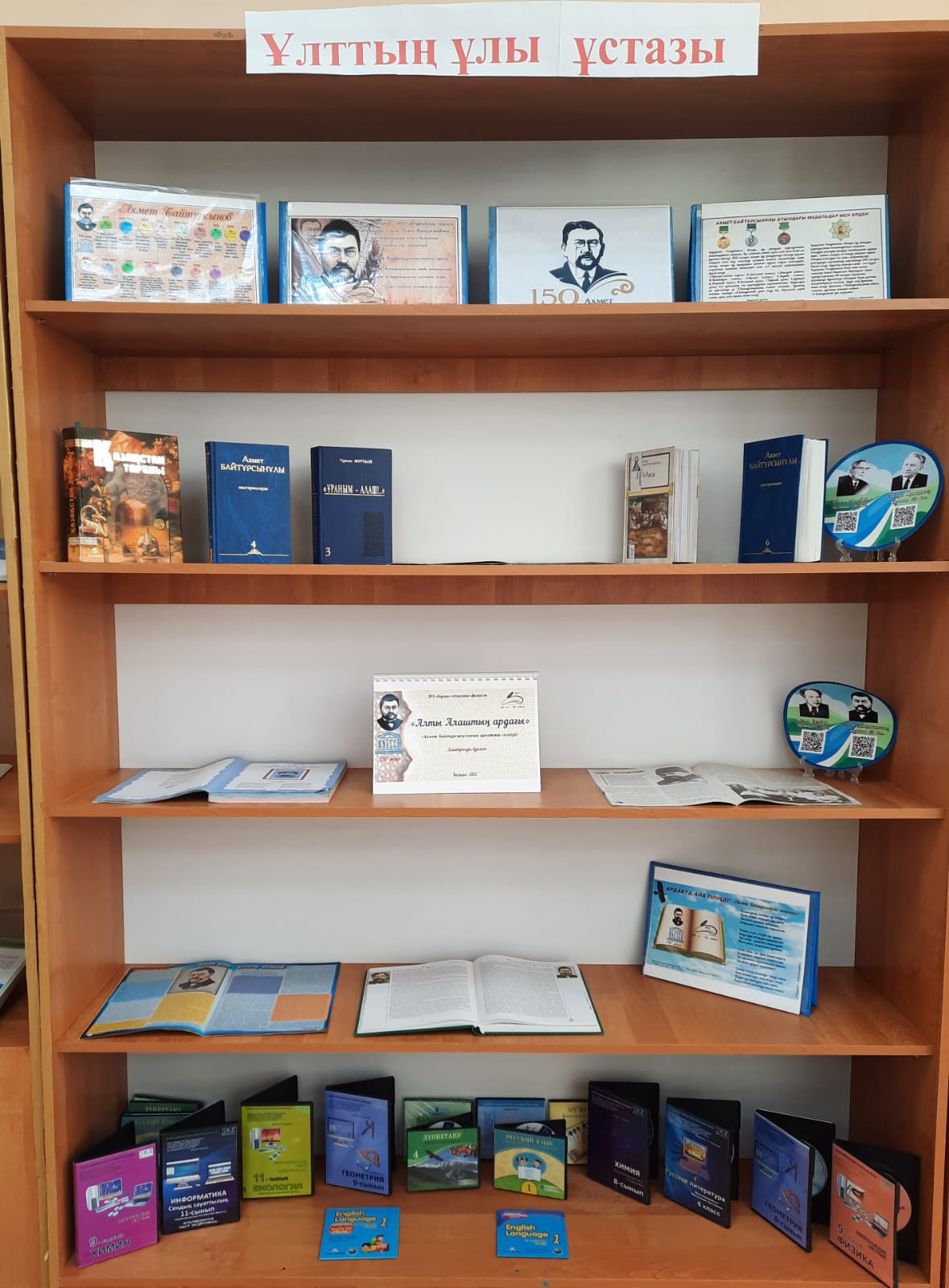 